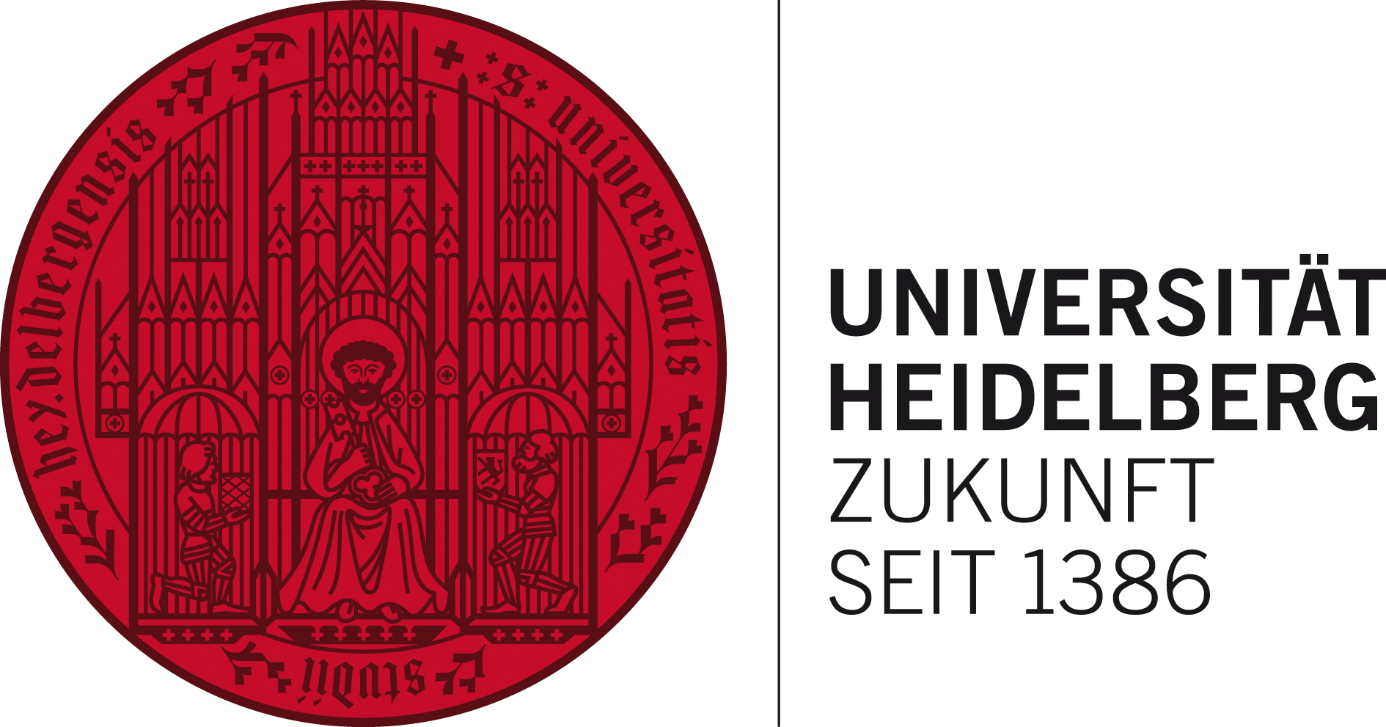 Registration: Conference: The Rule of Law in the Enforcement of EU law: Shortcomings and future standards23/24 June 2023Important: The number of participants is limited, the priority principle applies.* = PflichtfeldPersonal InformationenInstitution/Company/Authority*
Academic title*First name*Surname*Street*Postcode*City*Country*E-Mail*Phone numberOpening Dinner* Yes      NoDietary restrictionsResearch assistant Yes      NoPrivacy policy I agree that the personal data provided in this registration form may be collected, stored and processed for the preparation and implementation of the conference. The data will be collected, stored and processed solely for the purpose of organising and holding the conference and for any resulting publications. The data will be deleted immediately after the publication processes have been completed. Disclosure to third parties is limited to those directly involved in the organisation of the conference and to cases where the organisational process requires transmission (e.g. organiser, hotel). For detailed information, including information about your rights, please contact the Data Protection Officer of Heidelberg University, please visit the following website: https://www.uni-heidelberg.de/de/datenschutzerklaerung Ich bin damit einverstanden, dass die in diesem Anmeldeformular angegeben personenbezogenen Daten für die Vorbereitung und Durchführung der Konferenz erhoben, gespeichert und verarbeitet werden. Die Erhebung, Speicherung und Verarbeitung der Daten erfolgt ausschließlich zum Zwecke der Organisation und Durchführung der Konferenz sowie für daraus resultierende Publikationen. Die Daten werden nach Abschluss der Publikationsprozesse unverzüglich gelöscht. Eine Weitergabe an Dritte ist auf die unmittelbar an der Organisation der Konferenz Beteiligten beschränkt, und auf Fälle, in denen der organisatorische Ablauf eine Übermittlung erfordert (z.B. Veranstalter, Hotel). Für detaillierte Informationen, einschließlich Informationen über Ihre Rechte, wenden Sie sich bitte an den Datenschutzbeauftragten der Universität Heidelberg, besuchen Sie bitte folgende Website: https://www.uni-heidelberg.de/de/datenschutzerklaerung Please send the completed form to leon.schiermeyer@jurs.uni-heidelberg.de 